ICT INFORMATIONHello, my name is Katrina Featherstone, I am the ICT Manager at Colac Secondary College, and I am here to answer all your ICT questions. All Year 7 students coming to CSC in 2025 will be required to have a Laptop.  To help with the decision of which laptop to purchase we have partnered with Learning With Technologies (LWT) to bring an easy to use, online portal. For families choosing to use our LWT portal to purchase their child’s laptop for 2025 there are some huge advantages.The school will provide each family with a discount voucher. Amount to be confirmed end of term 2, 2024. Vouchers must be obtained prior to check out. To receive your voucher please email me at Katrina.featherstone@education.vic.gov.auEach laptop will be supplied with a laptop sleeve.Sleeves will be distributed to your child with the laptop.There are many payment options within the portal, including Layby, BPay & Credit Card.To access the LWT Online portal please visit CSC website: https://www.colac-sc.vic.edu.au/  or search web link listed on following page:- All laptops will be delivered to the school in January & distributed to your child early Term 1.There is no obligation to purchase through the LWT portal and alternatively, students can bring their own laptop from home or purchase from any retail store. Students purchasing from a retail store or bringing from home need to consider the required specifications required at Colac Secondary College.We understand you may have some questions around devices for your child entering secondary school and I would like to reassure you that I am available during school hours to assist.Kind Regards,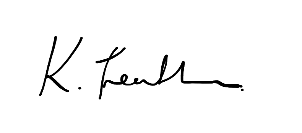 Katrina FeatherstoneICT ManagerWindowsWindows: 10, 114GB + (highly recommend 8GB)Core i5